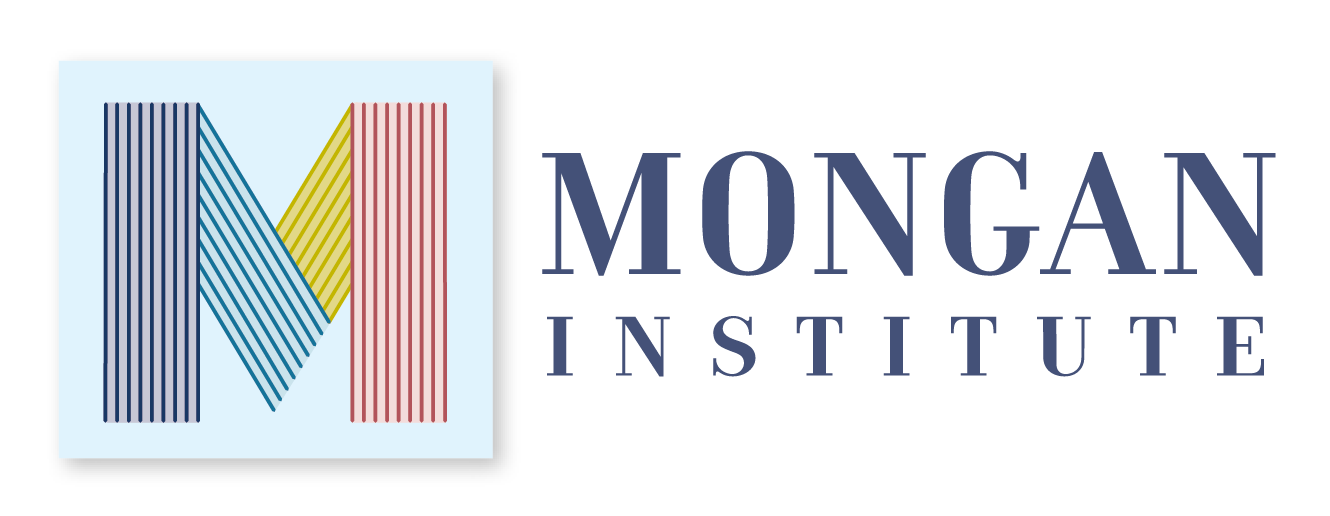 Mongan Institute Trainee/Fellow Membership Application There are 4 categories of membership at the Mongan Institute (MI), each with varying degrees of responsibilities and benefits. Please refer to our website describing Mongan Institute membership categories, benefits, and responsibilities at https://monganinstitute.org/membership Trainee/Fellow membership is available for MGH/Harvard trainees, including post-doctoral fellows and graduate students, who are under the mentorship of a core or affiliate member at the Mongan Institute. Trainee/fellow membership responsibilities include active participation in the scientific activities of the Mongan Institute. To apply for membership, please complete and submit this application form to mghmonganinstitute@mgh.harvard.edu. Please save your application as “LastNameFirstName_Trainee.doc” and use the subject heading “Trainee/Fellow Membership Application.” Applications will be reviewed quarterly. Contact InformationContact InformationContact InformationContact InformationContact InformationContact InformationFirst Name:First Name:First Name:Last Name:Last Name:Last Name:Credentials:Credentials:Email:Email:Phone number:Phone number:Titles and Institutions: Please include links to any centers/institutions you are affiliated with. (e.g., Postdoctoral Fellow, MGH Department of Medicine)Titles and Institutions: Please include links to any centers/institutions you are affiliated with. (e.g., Postdoctoral Fellow, MGH Department of Medicine)Titles and Institutions: Please include links to any centers/institutions you are affiliated with. (e.g., Postdoctoral Fellow, MGH Department of Medicine)Titles and Institutions: Please include links to any centers/institutions you are affiliated with. (e.g., Postdoctoral Fellow, MGH Department of Medicine)Titles and Institutions: Please include links to any centers/institutions you are affiliated with. (e.g., Postdoctoral Fellow, MGH Department of Medicine)Titles and Institutions: Please include links to any centers/institutions you are affiliated with. (e.g., Postdoctoral Fellow, MGH Department of Medicine)Titles and Institutions: Please include links to any centers/institutions you are affiliated with. (e.g., Postdoctoral Fellow, MGH Department of Medicine)Titles and Institutions: Please include links to any centers/institutions you are affiliated with. (e.g., Postdoctoral Fellow, MGH Department of Medicine)Titles and Institutions: Please include links to any centers/institutions you are affiliated with. (e.g., Postdoctoral Fellow, MGH Department of Medicine)Titles and Institutions: Please include links to any centers/institutions you are affiliated with. (e.g., Postdoctoral Fellow, MGH Department of Medicine)Titles and Institutions: Please include links to any centers/institutions you are affiliated with. (e.g., Postdoctoral Fellow, MGH Department of Medicine)Titles and Institutions: Please include links to any centers/institutions you are affiliated with. (e.g., Postdoctoral Fellow, MGH Department of Medicine)Titles and Institutions: Please include links to any centers/institutions you are affiliated with. (e.g., Postdoctoral Fellow, MGH Department of Medicine)Titles and Institutions: Please include links to any centers/institutions you are affiliated with. (e.g., Postdoctoral Fellow, MGH Department of Medicine)Titles and Institutions: Please include links to any centers/institutions you are affiliated with. (e.g., Postdoctoral Fellow, MGH Department of Medicine)Titles and Institutions: Please include links to any centers/institutions you are affiliated with. (e.g., Postdoctoral Fellow, MGH Department of Medicine)Titles and Institutions: Please include links to any centers/institutions you are affiliated with. (e.g., Postdoctoral Fellow, MGH Department of Medicine)Link to Harvard Catalyst (if applicable): Link to Harvard Catalyst (if applicable): Link to Harvard Catalyst (if applicable): Link to Harvard Catalyst (if applicable): Link to Harvard Catalyst (if applicable): Link to Harvard Catalyst (if applicable): Link to Harvard Catalyst (if applicable): Link to Harvard Catalyst (if applicable): Link to bio (if applicable): Link to bio (if applicable): Link to bio (if applicable): Link to bio (if applicable): Link to Twitter account (if applicable):Link to Twitter account (if applicable):Link to Twitter account (if applicable):Link to Twitter account (if applicable):Link to Twitter account (if applicable):Link to Twitter account (if applicable):Link to Twitter account (if applicable):Demographic Information: The Mongan Institute is committed to diversity, equity, and inclusion, both in the research we conduct and the researchers who make up our community. We strive to foster belonging and celebrate diverse teams. Your responses to the following questions will not be shared outside of the membership committee.Demographic Information: The Mongan Institute is committed to diversity, equity, and inclusion, both in the research we conduct and the researchers who make up our community. We strive to foster belonging and celebrate diverse teams. Your responses to the following questions will not be shared outside of the membership committee.Demographic Information: The Mongan Institute is committed to diversity, equity, and inclusion, both in the research we conduct and the researchers who make up our community. We strive to foster belonging and celebrate diverse teams. Your responses to the following questions will not be shared outside of the membership committee.Demographic Information: The Mongan Institute is committed to diversity, equity, and inclusion, both in the research we conduct and the researchers who make up our community. We strive to foster belonging and celebrate diverse teams. Your responses to the following questions will not be shared outside of the membership committee.Demographic Information: The Mongan Institute is committed to diversity, equity, and inclusion, both in the research we conduct and the researchers who make up our community. We strive to foster belonging and celebrate diverse teams. Your responses to the following questions will not be shared outside of the membership committee.Demographic Information: The Mongan Institute is committed to diversity, equity, and inclusion, both in the research we conduct and the researchers who make up our community. We strive to foster belonging and celebrate diverse teams. Your responses to the following questions will not be shared outside of the membership committee.Demographic Information: The Mongan Institute is committed to diversity, equity, and inclusion, both in the research we conduct and the researchers who make up our community. We strive to foster belonging and celebrate diverse teams. Your responses to the following questions will not be shared outside of the membership committee.Demographic Information: The Mongan Institute is committed to diversity, equity, and inclusion, both in the research we conduct and the researchers who make up our community. We strive to foster belonging and celebrate diverse teams. Your responses to the following questions will not be shared outside of the membership committee.Demographic Information: The Mongan Institute is committed to diversity, equity, and inclusion, both in the research we conduct and the researchers who make up our community. We strive to foster belonging and celebrate diverse teams. Your responses to the following questions will not be shared outside of the membership committee.Demographic Information: The Mongan Institute is committed to diversity, equity, and inclusion, both in the research we conduct and the researchers who make up our community. We strive to foster belonging and celebrate diverse teams. Your responses to the following questions will not be shared outside of the membership committee.Demographic Information: The Mongan Institute is committed to diversity, equity, and inclusion, both in the research we conduct and the researchers who make up our community. We strive to foster belonging and celebrate diverse teams. Your responses to the following questions will not be shared outside of the membership committee.Demographic Information: The Mongan Institute is committed to diversity, equity, and inclusion, both in the research we conduct and the researchers who make up our community. We strive to foster belonging and celebrate diverse teams. Your responses to the following questions will not be shared outside of the membership committee.Demographic Information: The Mongan Institute is committed to diversity, equity, and inclusion, both in the research we conduct and the researchers who make up our community. We strive to foster belonging and celebrate diverse teams. Your responses to the following questions will not be shared outside of the membership committee.Demographic Information: The Mongan Institute is committed to diversity, equity, and inclusion, both in the research we conduct and the researchers who make up our community. We strive to foster belonging and celebrate diverse teams. Your responses to the following questions will not be shared outside of the membership committee.Demographic Information: The Mongan Institute is committed to diversity, equity, and inclusion, both in the research we conduct and the researchers who make up our community. We strive to foster belonging and celebrate diverse teams. Your responses to the following questions will not be shared outside of the membership committee.Demographic Information: The Mongan Institute is committed to diversity, equity, and inclusion, both in the research we conduct and the researchers who make up our community. We strive to foster belonging and celebrate diverse teams. Your responses to the following questions will not be shared outside of the membership committee.Demographic Information: The Mongan Institute is committed to diversity, equity, and inclusion, both in the research we conduct and the researchers who make up our community. We strive to foster belonging and celebrate diverse teams. Your responses to the following questions will not be shared outside of the membership committee.Please describe your ethnicity (select 1):Please describe your ethnicity (select 1):Please describe your ethnicity (select 1):Please describe your ethnicity (select 1):Please describe your ethnicity (select 1):Please describe your ethnicity (select 1):Please describe your ethnicity (select 1):Please describe your ethnicity (select 1):Please describe your ethnicity (select 1):Please describe your ethnicity (select 1):Please describe your ethnicity (select 1):Please describe your ethnicity (select 1):Please describe your ethnicity (select 1):Please describe your ethnicity (select 1):Please describe your ethnicity (select 1):Please describe your ethnicity (select 1):Please describe your ethnicity (select 1):Hispanic or LatinxHispanic or LatinxHispanic or LatinxHispanic or LatinxHispanic or LatinxHispanic or LatinxHispanic or LatinxHispanic or LatinxHispanic or LatinxNot Hispanic or LatinxNot Hispanic or LatinxNot Hispanic or LatinxNot Hispanic or LatinxNot Hispanic or LatinxNot Hispanic or LatinxNot Hispanic or LatinxNot Hispanic or LatinxNot Hispanic or LatinxPrefer not to answerPrefer not to answerPrefer not to answerPrefer not to answerPrefer not to answerPrefer not to answerPrefer not to answerPrefer not to answerPrefer not to answerPlease describe your race (select all that apply):Please describe your race (select all that apply):Please describe your race (select all that apply):Please describe your race (select all that apply):Please describe your race (select all that apply):Please describe your race (select all that apply):Please describe your race (select all that apply):Please describe your race (select all that apply):Please describe your race (select all that apply):Please describe your race (select all that apply):Please describe your race (select all that apply):Please describe your race (select all that apply):Please describe your race (select all that apply):Please describe your race (select all that apply):Please describe your race (select all that apply):Please describe your race (select all that apply):Please describe your race (select all that apply):Asian or Asian AmericanAsian or Asian AmericanAsian or Asian AmericanAsian or Asian AmericanAsian or Asian AmericanAsian or Asian AmericanAsian or Asian AmericanAsian or Asian AmericanAsian or Asian AmericanBlack or African AmericanBlack or African AmericanBlack or African AmericanBlack or African AmericanBlack or African AmericanBlack or African AmericanBlack or African AmericanBlack or African AmericanBlack or African AmericanNative American or American IndianNative American or American IndianNative American or American IndianNative American or American IndianNative American or American IndianNative American or American IndianNative American or American IndianNative American or American IndianNative American or American IndianWhiteWhiteWhiteWhiteWhiteWhiteWhiteWhiteWhitePrefer not the answerPrefer not the answerPrefer not the answerPrefer not the answerPrefer not the answerPrefer not the answerPrefer not the answerPrefer not the answerPrefer not the answerOther (please specify): Other (please specify): Other (please specify): Other (please specify): What is your gender identity? What is your gender identity? What is your gender identity? What is your gender identity? What is your gender identity? What is your gender identity? What is your gender identity? What is your gender identity? What is your gender identity? What is your gender identity? What is your gender identity? What is your gender identity? What is your gender identity? What is your gender identity? What is your gender identity? What is your gender identity? What is your gender identity? ManManManManManManManManManWomanWomanWomanWomanWomanWomanWomanWomanWomanNon-binaryNon-binaryNon-binaryNon-binaryNon-binaryNon-binaryNon-binaryNon-binaryNon-binaryPrefer not to answerPrefer not to answerPrefer not to answerPrefer not to answerPrefer not to answerPrefer not to answerPrefer not to answerPrefer not to answerPrefer not to answerOther (please specify):Other (please specify):Other (please specify):Other (please specify):Research Interests and Membership at the MonganResearch Interests and Membership at the MonganResearch Interests and Membership at the MonganResearch Interests and Membership at the MonganPlease provide a brief summary of your research interests and explain how they align with research conducted at the Mongan Institute. Please include links to any relevant work. (No more than 1 paragraph)Please provide a brief summary of your research interests and explain how they align with research conducted at the Mongan Institute. Please include links to any relevant work. (No more than 1 paragraph)Please provide a brief summary of your research interests and explain how they align with research conducted at the Mongan Institute. Please include links to any relevant work. (No more than 1 paragraph)Please provide a brief summary of your research interests and explain how they align with research conducted at the Mongan Institute. Please include links to any relevant work. (No more than 1 paragraph)Do you have a mentor who is a core or affiliate faculty member at the Mongan Institute? Please explain your relationship and research conducted. Do you have a mentor who is a core or affiliate faculty member at the Mongan Institute? Please explain your relationship and research conducted. Do you have a mentor who is a core or affiliate faculty member at the Mongan Institute? Please explain your relationship and research conducted. Do you have a mentor who is a core or affiliate faculty member at the Mongan Institute? Please explain your relationship and research conducted. Please explain how trainee/fellow membership at the Mongan Institute will benefit your career and research objectives. (No more than 1 paragraph)Please explain how trainee/fellow membership at the Mongan Institute will benefit your career and research objectives. (No more than 1 paragraph)Please explain how trainee/fellow membership at the Mongan Institute will benefit your career and research objectives. (No more than 1 paragraph)Please explain how trainee/fellow membership at the Mongan Institute will benefit your career and research objectives. (No more than 1 paragraph)Trainee/fellow membership responsibilities include active participation in the scientific activities of the Mongan Institute. Type your full name below to indicate that you have read the responsibilities expected of trainees/fellows and that you agree to uphold responsibilities as a trainee/fellow at the Mongan Institute. Membership for MI will be renewed on an annual basis dependent on whether membership responsibilities are completed in the prior year. Trainee/fellow membership responsibilities include active participation in the scientific activities of the Mongan Institute. Type your full name below to indicate that you have read the responsibilities expected of trainees/fellows and that you agree to uphold responsibilities as a trainee/fellow at the Mongan Institute. Membership for MI will be renewed on an annual basis dependent on whether membership responsibilities are completed in the prior year. Trainee/fellow membership responsibilities include active participation in the scientific activities of the Mongan Institute. Type your full name below to indicate that you have read the responsibilities expected of trainees/fellows and that you agree to uphold responsibilities as a trainee/fellow at the Mongan Institute. Membership for MI will be renewed on an annual basis dependent on whether membership responsibilities are completed in the prior year. Trainee/fellow membership responsibilities include active participation in the scientific activities of the Mongan Institute. Type your full name below to indicate that you have read the responsibilities expected of trainees/fellows and that you agree to uphold responsibilities as a trainee/fellow at the Mongan Institute. Membership for MI will be renewed on an annual basis dependent on whether membership responsibilities are completed in the prior year. Name: Date: 